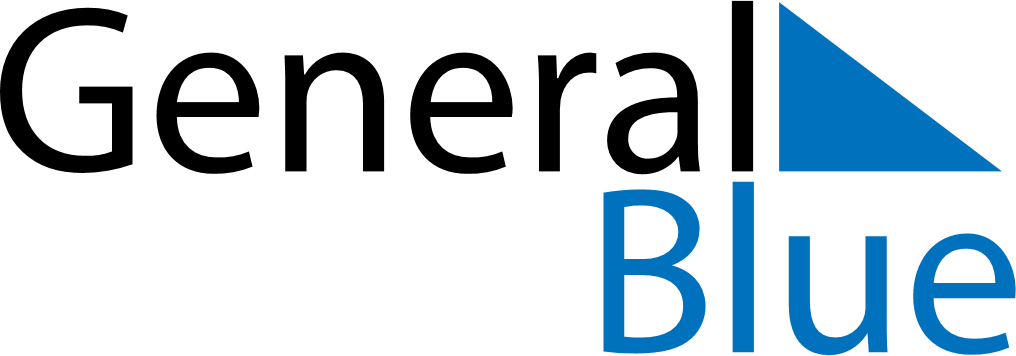 October 2024October 2024October 2024October 2024October 2024October 2024Le Cellier, FranceLe Cellier, FranceLe Cellier, FranceLe Cellier, FranceLe Cellier, FranceLe Cellier, FranceSunday Monday Tuesday Wednesday Thursday Friday Saturday 1 2 3 4 5 Sunrise: 8:04 AM Sunset: 7:45 PM Daylight: 11 hours and 41 minutes. Sunrise: 8:05 AM Sunset: 7:43 PM Daylight: 11 hours and 37 minutes. Sunrise: 8:07 AM Sunset: 7:41 PM Daylight: 11 hours and 34 minutes. Sunrise: 8:08 AM Sunset: 7:39 PM Daylight: 11 hours and 31 minutes. Sunrise: 8:09 AM Sunset: 7:37 PM Daylight: 11 hours and 27 minutes. 6 7 8 9 10 11 12 Sunrise: 8:11 AM Sunset: 7:35 PM Daylight: 11 hours and 24 minutes. Sunrise: 8:12 AM Sunset: 7:33 PM Daylight: 11 hours and 21 minutes. Sunrise: 8:14 AM Sunset: 7:31 PM Daylight: 11 hours and 17 minutes. Sunrise: 8:15 AM Sunset: 7:29 PM Daylight: 11 hours and 14 minutes. Sunrise: 8:16 AM Sunset: 7:27 PM Daylight: 11 hours and 10 minutes. Sunrise: 8:18 AM Sunset: 7:25 PM Daylight: 11 hours and 7 minutes. Sunrise: 8:19 AM Sunset: 7:24 PM Daylight: 11 hours and 4 minutes. 13 14 15 16 17 18 19 Sunrise: 8:21 AM Sunset: 7:22 PM Daylight: 11 hours and 1 minute. Sunrise: 8:22 AM Sunset: 7:20 PM Daylight: 10 hours and 57 minutes. Sunrise: 8:23 AM Sunset: 7:18 PM Daylight: 10 hours and 54 minutes. Sunrise: 8:25 AM Sunset: 7:16 PM Daylight: 10 hours and 51 minutes. Sunrise: 8:26 AM Sunset: 7:14 PM Daylight: 10 hours and 47 minutes. Sunrise: 8:28 AM Sunset: 7:12 PM Daylight: 10 hours and 44 minutes. Sunrise: 8:29 AM Sunset: 7:10 PM Daylight: 10 hours and 41 minutes. 20 21 22 23 24 25 26 Sunrise: 8:31 AM Sunset: 7:09 PM Daylight: 10 hours and 37 minutes. Sunrise: 8:32 AM Sunset: 7:07 PM Daylight: 10 hours and 34 minutes. Sunrise: 8:34 AM Sunset: 7:05 PM Daylight: 10 hours and 31 minutes. Sunrise: 8:35 AM Sunset: 7:03 PM Daylight: 10 hours and 28 minutes. Sunrise: 8:36 AM Sunset: 7:02 PM Daylight: 10 hours and 25 minutes. Sunrise: 8:38 AM Sunset: 7:00 PM Daylight: 10 hours and 21 minutes. Sunrise: 8:39 AM Sunset: 6:58 PM Daylight: 10 hours and 18 minutes. 27 28 29 30 31 Sunrise: 7:41 AM Sunset: 5:57 PM Daylight: 10 hours and 15 minutes. Sunrise: 7:42 AM Sunset: 5:55 PM Daylight: 10 hours and 12 minutes. Sunrise: 7:44 AM Sunset: 5:53 PM Daylight: 10 hours and 9 minutes. Sunrise: 7:45 AM Sunset: 5:52 PM Daylight: 10 hours and 6 minutes. Sunrise: 7:47 AM Sunset: 5:50 PM Daylight: 10 hours and 3 minutes. 